Lehrlingswettbewerb 2019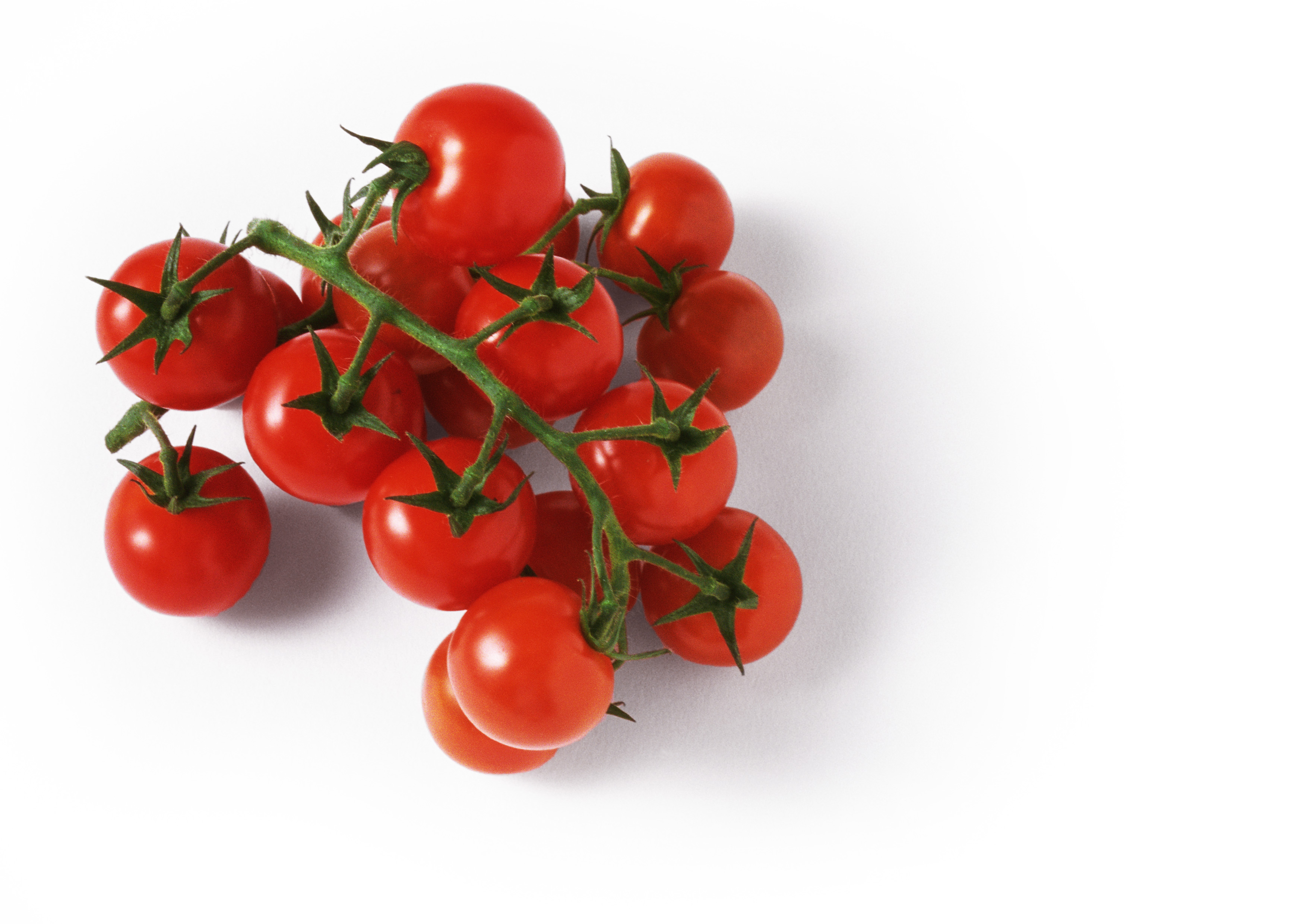 Köchinnen/Köche Künstlername Gruppe:Teamchef:											Unterschrift Teamchef: 									VornameNameBetrieb